Publicado en Madrid el 24/05/2024 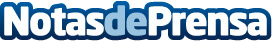 Los retos tecnológicos de la adopción de la IA, la externalización de servicios y la protección de la privacidad del cliente, principales temas en Expocontact 2024El pasado 22 de mayo tuvo lugar la 19ª edición de Expocontact, el congreso de referencia en el sector BPO y Experiencia de Cliente organizado por Konecta. Durante la jornada, varios expertos y actores relevantes en la gestión de la relación con clientes debatieron sobre las últimas tendencias y desafíos que ha aportado la innovación tecnológica al sectorDatos de contacto:Lucía DuránTrescom638622084Nota de prensa publicada en: https://www.notasdeprensa.es/los-retos-tecnologicos-de-la-adopcion-de-la-ia Categorias: Nacional Telecomunicaciones Inteligencia Artificial y Robótica Sociedad Madrid Ciberseguridad Innovación Tecnológica Sector Energético Digital Actualidad Empresarial http://www.notasdeprensa.es